Всероссийское детско-юношеское военно-патриотическое общественное движение «ЮНАРМИЯ».Государственной программой «Патриотическое воспитание граждан Российской Федерации 2016-2020 годы», утверждённой постановлением Правительства Российской Федерации от 30 декабря 2015 г. № 1493 определено понятие патриотического воспитания, которое представляет собой систематическую и целенаправленную деятельность органов государственной власти, институтов гражданского общества и семьи  по формированию у граждан высокого патриотического сознания, чувства в верности своему Отечеству, готовности к выполнению гражданского долга и конституционных обязанностей по защите интересов Родины. Также, согласно «Стратегии развития воспитания в Российской Федерации на период до 2025 года» регламентируется необходимость создания системы комплексного методического сопровождения деятельности педагогов и других работников, участвующих в воспитании подрастающего поколения, по формированию российской гражданской идентичности. При этом, в рамках осуществления деятельности по патриотическому воспитанию детей и молодежи особое внимание должно уделяется взаимодействию с институтами гражданского общества и общественными некоммерческими организациями.Одной из форм вовлечения детей и молодежи в активную социальную практику в Российской Федерации является участие детей и молодежи в деятельности Всероссийского детско-юношеского военно-патриотического общественного движения «ЮНАРМИЯ» (далее - Движение).В соответствии с уставом Движения  основными его задачами являются воспитание у молодежи высокой гражданско-социальной активности, патриотизма, приверженности идеям интернационализма, противодействия идеологии экстремизма; изучение истории страны и военно-исторического наследия Отечества, развитие краеведения, расширение знаний об истории и выдающихся людях «малой» Родины; развитие в молодежной среде ответственности, принципов коллективизма, системы нравственных установок личности на основе присущей российскому обществу системы ценностей;  формирование положительной мотивации у молодых людей к прохождению военной службы и подготовке юношей к службе в Вооруженных Силах Российской Федерации;  укрепление физической закалки и физической выносливости;  активное приобщение молодежи к военно-техническим знаниям и техническому творчеству соответствуют основным направлениям воспитательной работы проводимой в образовательных организациях общего среднего образования и дополнительного образования.Также для реализации указанных целей на основании решений совещания по вопросам развития  Всероссийского детско-юношеского военно-патриотического общественного движения «ЮНАРМИЯ» при Аппарате полномочного представителя Президента Российской Федерации в Южном федеральном округе (от 28 июня 2017 года №А 52-2754-29) Главой Республики Крым дано поручение №1/01-32/6555 от 30.10.2017 года о проработке вопроса включения в систему дополнительного образования детей военно-патриотических юнармейских образовательных программ. В общеобразовательных учреждениях города Феодосии   создана кружковая и внеурочная деятельность, которая реализует программы дополнительного образования военно-патриотического кружка «ЮНАРМИЯ». В данный кружок принимаются все желающие, обратившиеся к директору школы с заявлением.  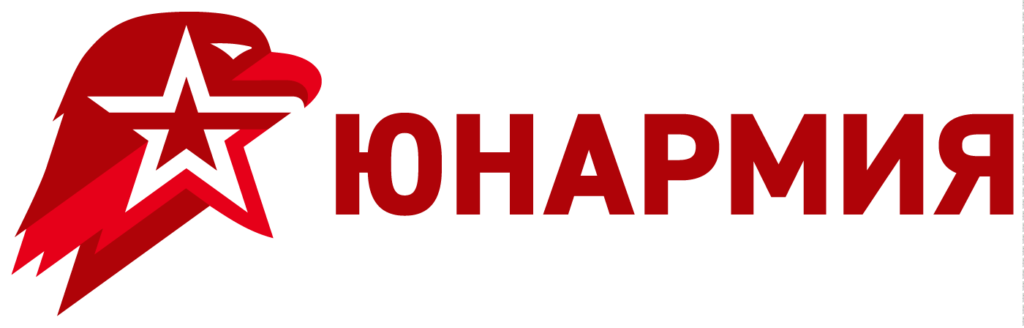 Цель образовательных программ: всестороннее развитие личности детей и подростков, удовлетворение их индивидуальных потребностей в интеллектуальном, нравственном и физическом совершенствовании; повышение в обществе авторитета и престижа военной службы; воспитание любви к малой Родине и Отечеству, а также сохранение и преумножение патриотических традиций; формирование у молодежи готовности и практической способности к выполнению гражданского долга и конституционных обязанностей по защите Отечества.Задачи образовательных программ:Образовательные:углубление знаний по истории и географии Российской Федерации и Республики Крым;приобретение знаний о военной истории Отечества;формирование    профессионально    значимых    качеств    и    умений, верности конституционному и военному долгу.Развивающие:формирование потребности воспитанников в постоянном пополнении своих знаний в укреплении своего здоровья;подготовка подрастающего поколения к военной службе;формирование навыков самообслуживания;формирование потребности к самообразованию, самоопределению, самореализации и выработке адекватной самооценки;развитие памяти, логического мышления.Воспитательные:  воспитание морально-волевых качеств личности;воспитание уважения к Российской армии;воспитание сознательной дисциплины и культуры поведения;воспитание ответственности за порученное дело;формирование чувств взаимоуважения и взаимопонимания и взаимоподдержки, чувства коллективизма;формирование устойчиво-позитивного отношения к окружающему миру;воспитание у подростков готовности к защите Отечества, действиям в экстремальных ситуациях;воспитать у подростков способности к лидерству, способности в критической ситуации взять на себя всю полноту ответственности за себя и всех членов коллектива.Обучение участников Движения, как один из способов, осуществляется в военно-патриотическом кружке при образовательном учреждении. К занятиям в кружке на добровольной основе привлекаются учащиеся в возрасте 11-17 лет, что соответствует Уставу Движения.Формы работы:- теоретические занятия;- семинары, практикумы, конференции;- просмотр учебных кинофильмов и видеоматериалов;- изучение художественной и специальной литературы;- практические занятия по допризывной физической подготовке и военно-спортивным дисциплинам, подготовка к сдаче норм ГТО;- встречи с участниками событий и экспертами;- практические занятия по спортивному ориентированию;- тренинги по подготовке к военно-тактической игре «Зарница» и др.- туристические походы (полевые выходы) и экскурсии;- участие в школьных и городских военно-спортивных соревнованиях;- участие в вахтах памяти, поисковой работе, уход за памятными местами.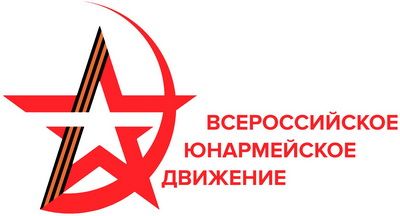 